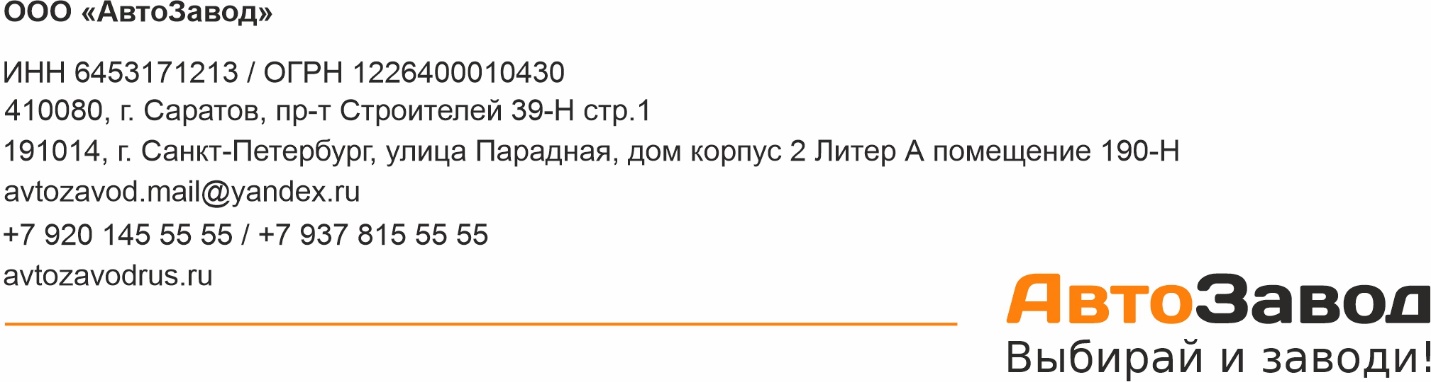 Электромобиль премиум-класс HongQi E-HS9 2022Автомобиль новый  Быстрая зарядка до 80%:                           45 минут  Медленная зарядка до 100%:                  9,5 часов  Запас хода:                                                    660 кмОписание автомобиля:- Габариты 5209 мм * 2010 мм * 1731 мм- Колесная база 3110- Автоматическая парковка- Функция контроля давления в шинах	- Индикатор давления в шинах- Материал сидений натуральная кожа- Полная LCD-приборная панель	- Размеры LCD-приборной панели 16.2- Основные режимы регулировки сиденья вперед и назад, регулировка спинки, регулировка высоты - Подножка для ног - Функция обогрева сидений, вентиляция и массаж- Электрическая память сидений	- Количество динамиков 16- Многослойное звуконепроницаемое стекло	- Обогрев зеркал заднего вида- Зеркала заднего вида с автоматической антибликовой защитой- Климат контроль 4х зонный- Конфигурация системы безопасности	- Антиблокировочная система тормозов	- Система распределения тормозных усилий	- Система экстренного торможения	- Противобуксовочная тормозная система - Система контроля устойчивости	- Адаптивный круиз-контроль - Электрическая сдвигаемая крыша-люк	- Адаптивное освещение фар	- Боковые подушки безопасности	- Подушка безопасности для водителя и переднего пассажира - Центральный замок	- Многофункциональный руль	 - Система безключевого запуска двигателя	- Доводчики дверей	- Передняя независимая подвеска двухрычажного типа- Задняя независимая подвеска многорычажного типа- Adjustable suspension регулируемая подвеска	- Внутренняя конфигурация	- Информационная система/интерфейс (дисплей, медиа)	- Радар заднего хода	- Система помощи при выезде с парковки Дополнительное оборудование:- Кузов автомобиля, салон (глянцевые элементы, зоны риска) покрыты защитной бронепленкой.Если Вы планируете приобрести автомобиль своей мечты, звоните или оставляйте заявку на нашем сайте, менеджеры свяжутся с Вами в ближайшее время.Форма расчета: Наличный/безналичный расчет. Возможен торг. Индивидуальные условияЦена15 000 000 рублейМодель:HongQi E-HS9 2021.12/ 2022.1 Qi Ling 660KM 4 SeatsVIN:LFB1FV699M2L75844Год выпуска:  Тип машины:  Тип батареи:                                                 2022ЭлектрокарТрехкомпонентная литиевая батареяДвигатель:Емкость батареи (кВт):                                                           2 электродвигателя 551л.с.120Производитель:КитайТип кузова:                                                             SUVПривод:4WDРуль:Размер колес:Левый22Цвет Кузова:БелыйСостояние:Новый автомобильПробег:Разгон до 100км/ч:                                     0 км4.8 сек.